от 20.12.2019                                                                                                        № 1587Об утверждении Регламента осуществления ведомственного контроля за соблюдением требований Федерального закона от 18.07.2011№ 223-ФЗ «О закупах товаров, работ, услуг отдельнымивидами юридических лиц» и иных принятыхв соответствии с ним нормативных правовых актов Российской ФедерацииВ соответствии со статьей 6.1 Федерального закона от 18.07.2011 № 223-ФЗ «О закупках товаров, работ, услуг отдельными видами юридических лиц» и Порядка осуществления Администрацией муниципального образования «Город Мирный» Мирнинского района Республики Саха (Якутия) ведомственного контроля за соблюдением требований Федерального закона от 18.07.2011 № 223-ФЗ «О закупках товаров, работ, услуг отдельными видами юридических лиц» и иных принятых в соответствии с ним нормативных правовых актов Российской Федерации, городская Администрация постановляет:1. Утвердить прилагаемый Регламент осуществления ведомственного контроля за соблюдением требований Федерального закона «О закупках товаров, работ, услуг отдельными видами юридических лиц» от 18.07.2011 № 223-ФЗ и иных принятых в соответствии с ним нормативных правовых актов Российской Федерации (далее по тексту - Регламент). 2. Комиссии по ведомственному контролю городской Администрации руководствоваться Регламентом, утверждённым настоящим Постановлением.3. Опубликовать настоящее Постановление в порядке, установленном Уставом МО «Город Мирный».4. Контроль исполнения настоящего Постановления оставляю за собой.Главы города                                                                                         К.Н. АнтоновАДМИНИСТРАЦИЯМУНИЦИПАЛЬНОГО ОБРАЗОВАНИЯ«Город Мирный»МИРНИНСКОГО РАЙОНАПОСТАНОВЛЕНИЕ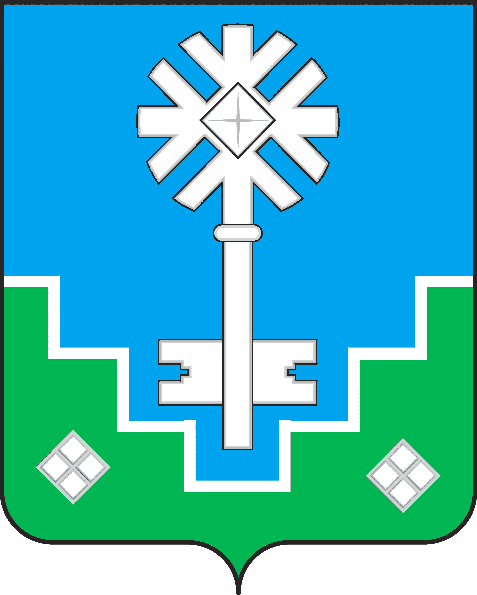 МИИРИНЭЙ ОРОЙУОНУН«Мииринэй куорат»МУНИЦИПАЛЬНАЙ ТЭРИЛЛИИ ДЬАhАЛТАТАУУРААХ